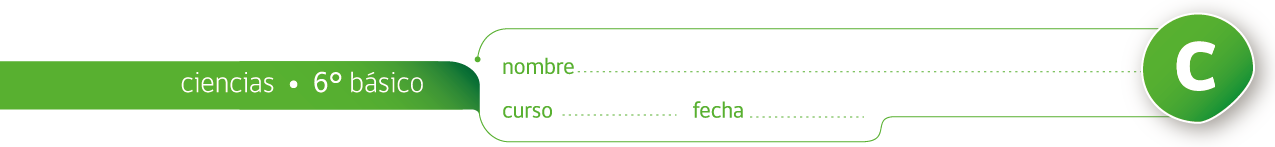 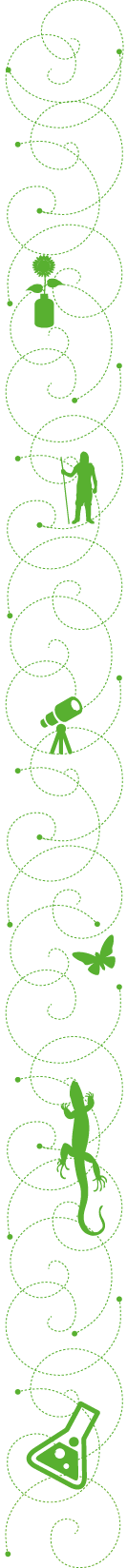 ACTIVIDAD CONOZCAMOS NUESTRO SUELOSiguiendo las instrucciones de su profesor (a), organicen una excursión en grupos de 3 o 4 estudiantes al patio de su escuela o a una plaza cercana. Propósito: Determinar experimentalmente algunas características del suelo de algún lugar cercano. Materiales:4 frascos grandes o bolsas grandes tipo ziploc, para tomar muestras del suelo.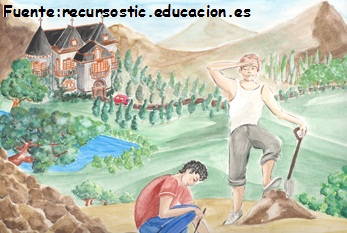 lápiz para rotular los frascos.agua, ojalá en un frasco con atomizador.una pala de metal.regla o huincha para medir Procedimiento: En el patio hagan un hoyo de unos 40 cm. en el suelo donde van a trabajar con la pala.Junten la tierra que saquen en los frascos y etiquétenlos. Traten de separar las muestras de las de la superficie hasta la capa más profunda. Es difícil, pero pueden ir juntando cada 10 cm de tierra (no es necesario que junten toda la tierra, llenen el frasco o la bolsa, con eso es suficiente).Observen detalladamente y dibujen el horizonte (o corte) de suelo que quedó. ¿Se ve igual de arriba abajo? Describan y registren cómo se ve, anotando todo lo que se les puede ocurrir. Para esto pueden tocar entre los dedos la tierra suelta para sentir la cantidad de humendad, oler a distintas profundidades, mirar los tipos de raíces y otros seres vivos que se encuentran, comparar los colores de las tierras, sus texturas, los tipos de piedras, etc.Lleven sus muestras de suelo a su sala de clases o laboratorio para someterlas a las siguientes pruebas:Humedezcan las tierras que estén muy secas. ¿qué muestras están más secas, las que están más cerca de la superficie o las que son más profundas?Froten la tierra con sus dedos cerca de sus oídos y escuchen atentamente si genera algún ruido. Escriban lo que observan en la tabla de datos que está al final de esta hoja de trabajo.Aprieten la tierra con sus manos y detecten si se resbala o queda pegada en las manos. Registren sus observaciones en la tabla de datos.Si la tierra queda pegada en la mano, formen una bola con ella, observen si las manos quedan sucias. Registren sus observaciones en la tabla de datos.Si pudieron formar una bola, entonces amasa un pedazo de la bolita como formando un tallarín, observa su brillo. Registren sus observaciones en la tabla de datos.Repitan las pruebas con todos los frascos de las distintas profundidades de la muestra de suelo, siempre anotando los resultados.Observación y registro de resultados	* Es importante que siempre pongan títulos a tablas y gráficos para saber de que se tratan Título de la tabla: ______________________________________________________________________________ Interpretación A partir de las observaciones hechas ahora podrían intentar clasificar el tipo de suelo que analizaron:Si la tierra suena al frotarla junto a nuestro oído quiere decir que es tierra arenosa.Si la tierra se resbala entre los dedos y no es posible modelarla, entonces el suelo es arenoso o gravilla.Si la tierra es moldeable pero en forma de bola y en las líneas de la mano todavía quedan restos de tierra que se pueden ver, entonces el suelo es limoso o gredoso.La tierra puede ser moldeable en forma de lombriz y se ve brillante, entonces el tipo de suelo es arcilloso.ConclusiónDespués de analizar mis resultados, puedo concluir que el tipo de suelo de mi (escuela, jardín, plaza) es……………………………………………………….porque……………………………………………………………………………………………………………………………………………………………………………………….:Ahora, para finalizar esta entretenida aventura, vuelve al inicio de esta actividad y revisa las respuestas que escribiste entonces. Elaborado por Ministerio de EducaciónMuestra de suelo a distintas profundidades Características del sueloCaracterísticas del sueloCaracterísticas del sueloCaracterísticas del sueloCaracterísticas del sueloCaracterísticas del sueloCaracterísticas del sueloMuestra de suelo a distintas profundidades ¿Se puede modelar?¿Se observan seres vivos? ¿qué tipo?¿Suena al frotar? (ruido)¿Deja sucia las manos al formar una bola?#1 (superficie)#2            #3#4 (más profundo)